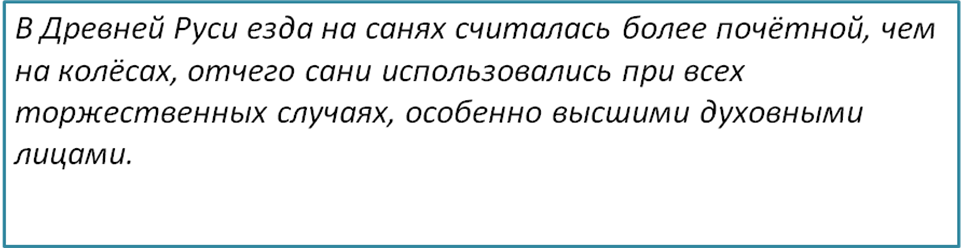 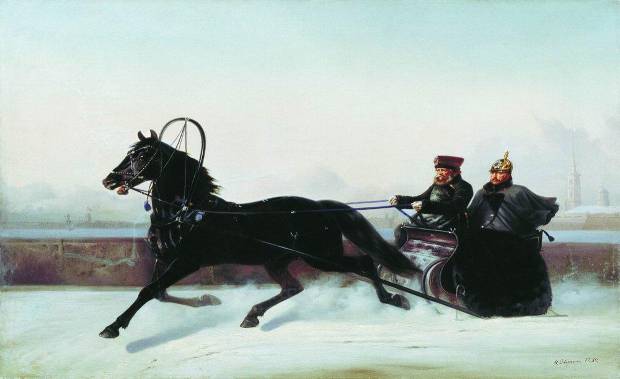 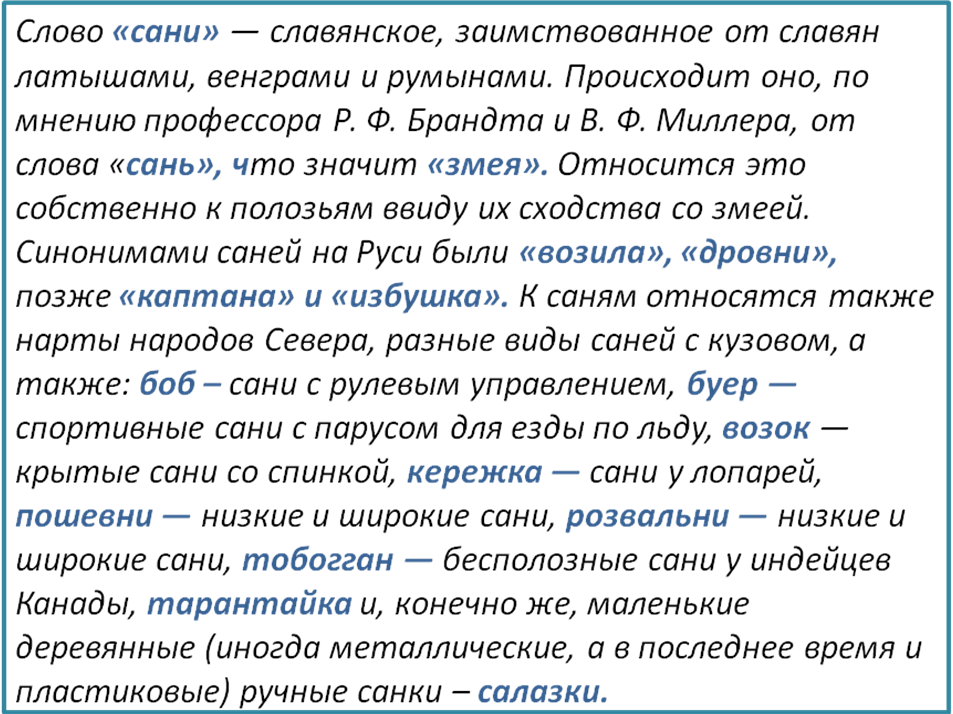 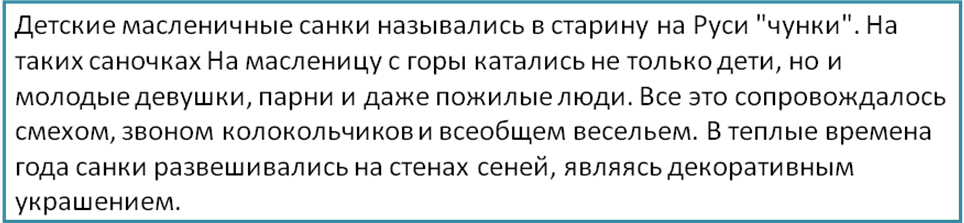 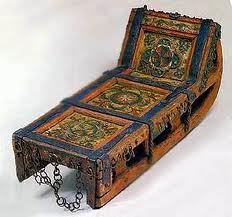 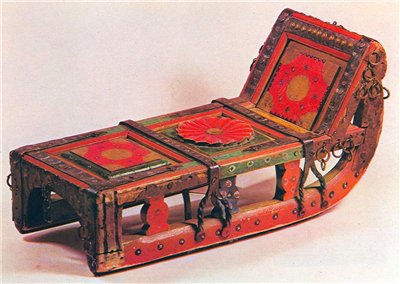 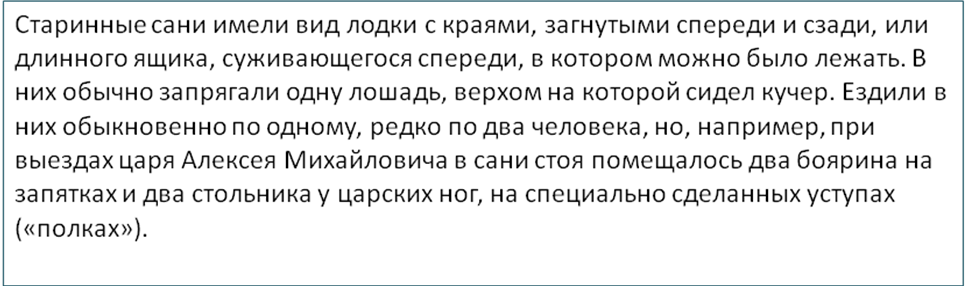 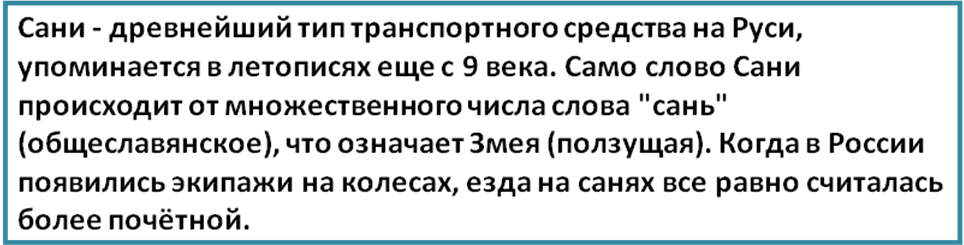 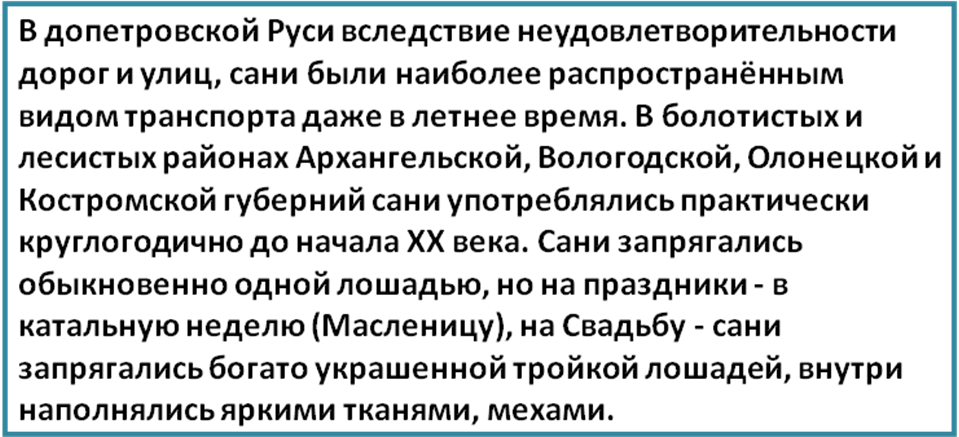 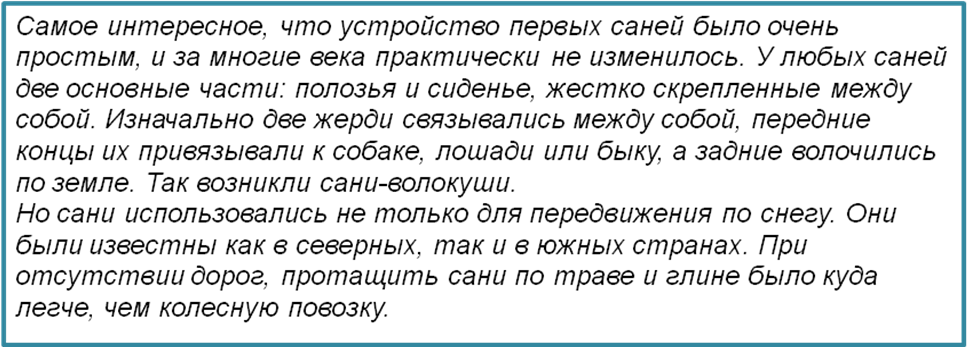 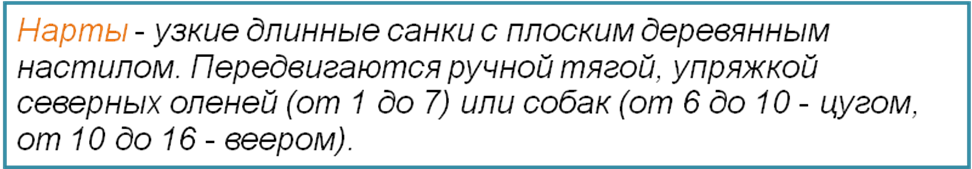 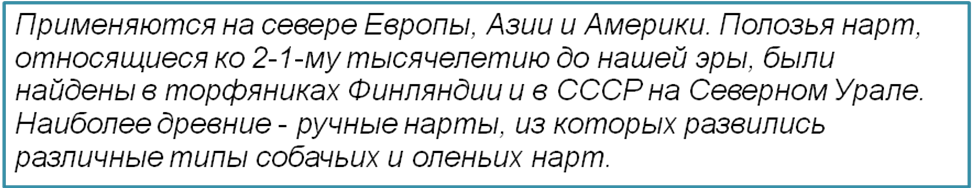 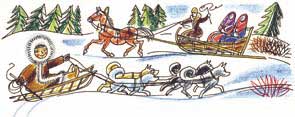 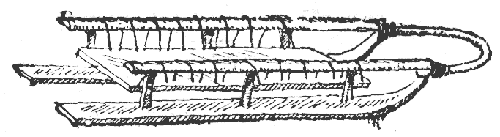 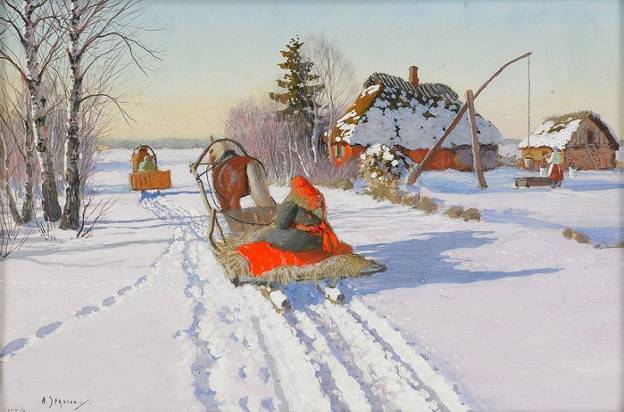 А это – сани-волокуши.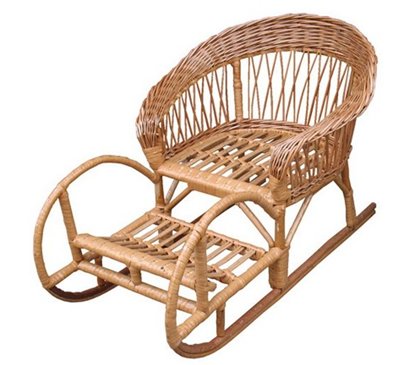 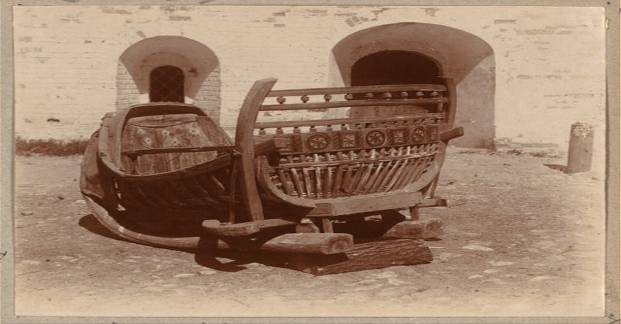 А вот перед вами старинные сани-пошевни 18 века.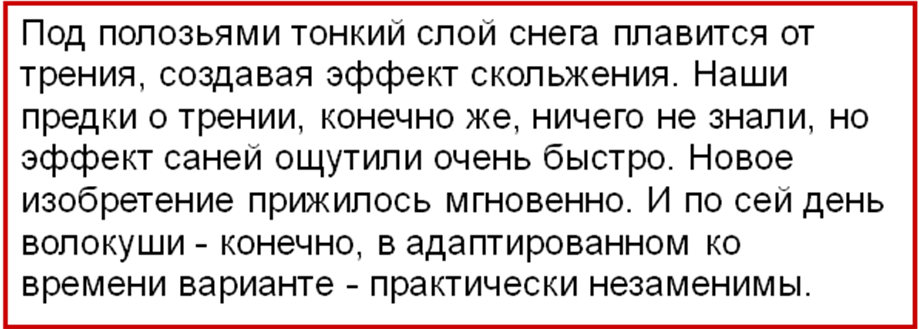 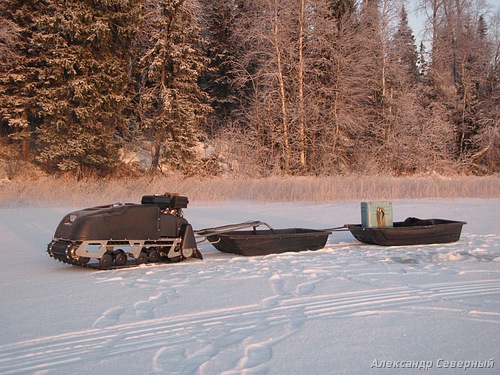 А такие современные санки прикрепляются к снегоходу.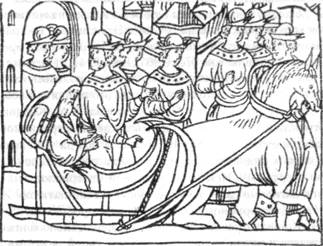 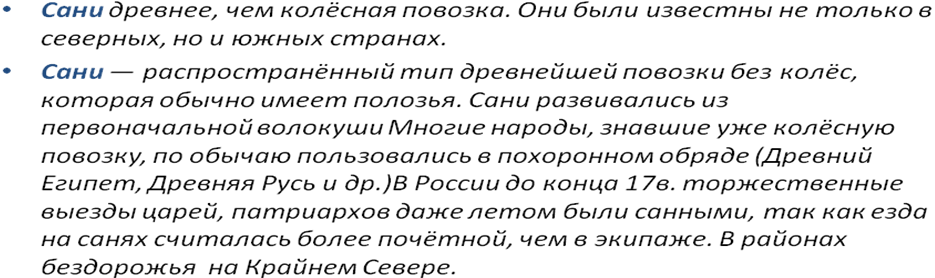 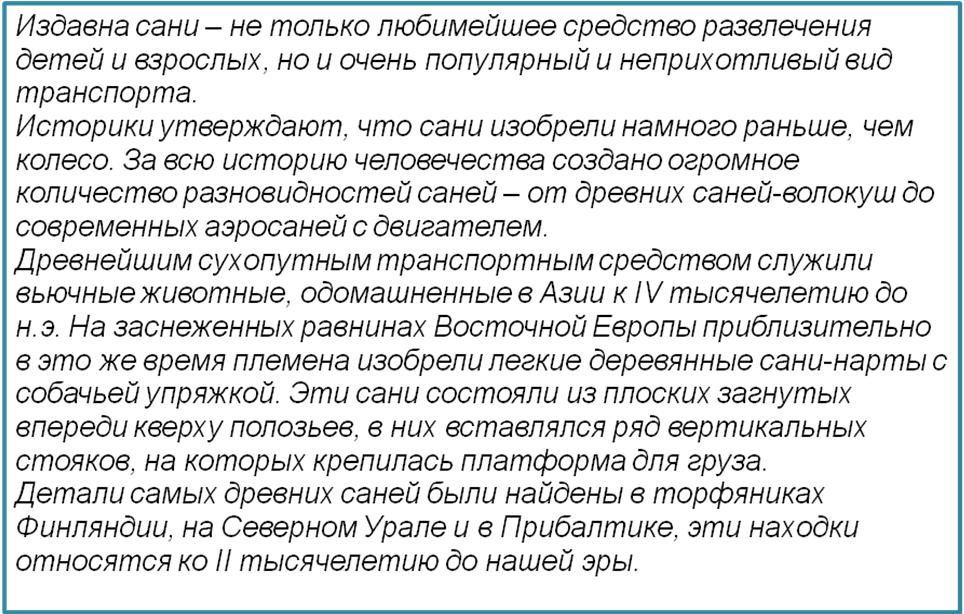 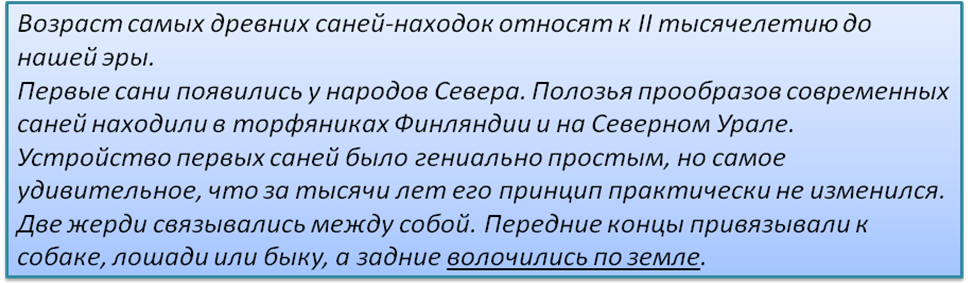 